T.CHİLVAN KAYMAKAMLIĞIEL CEZERİ İMAM HATİP ORTAOKULU MÜDÜRLÜĞÜ2019-2023 STRATEJİK PLANI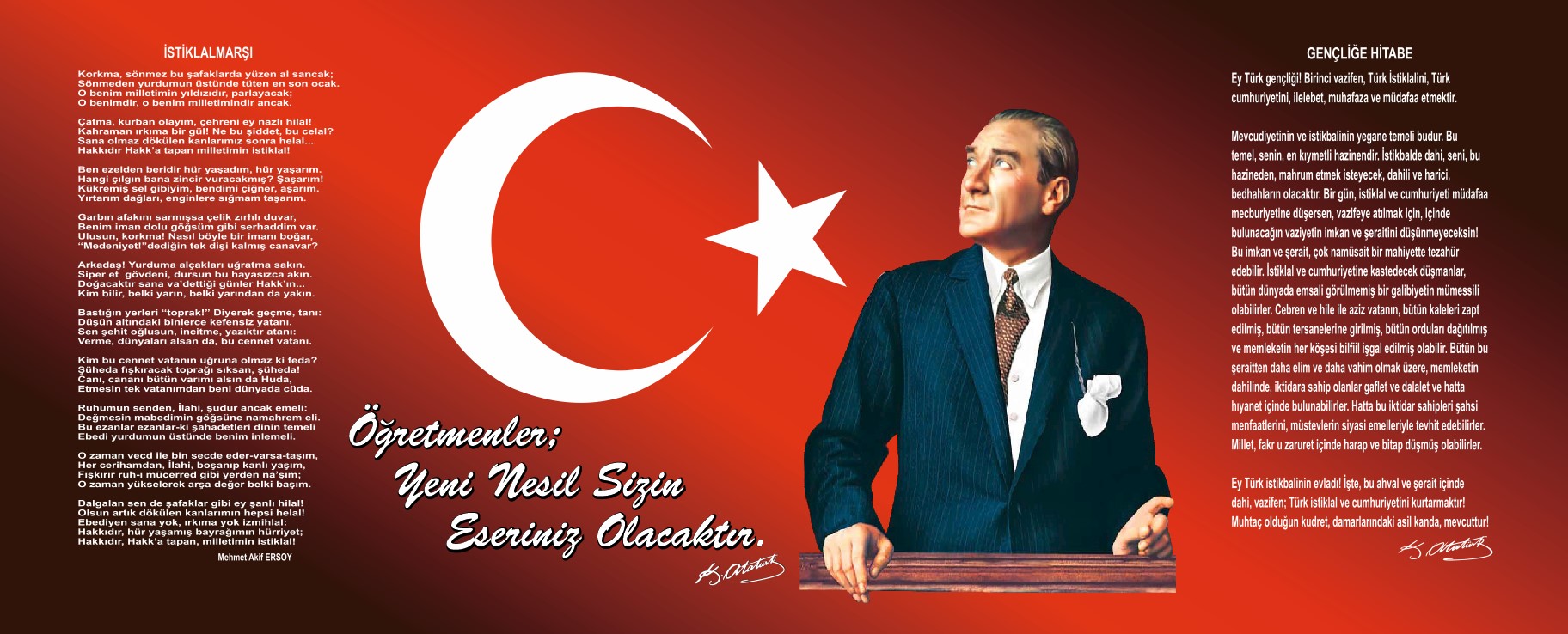 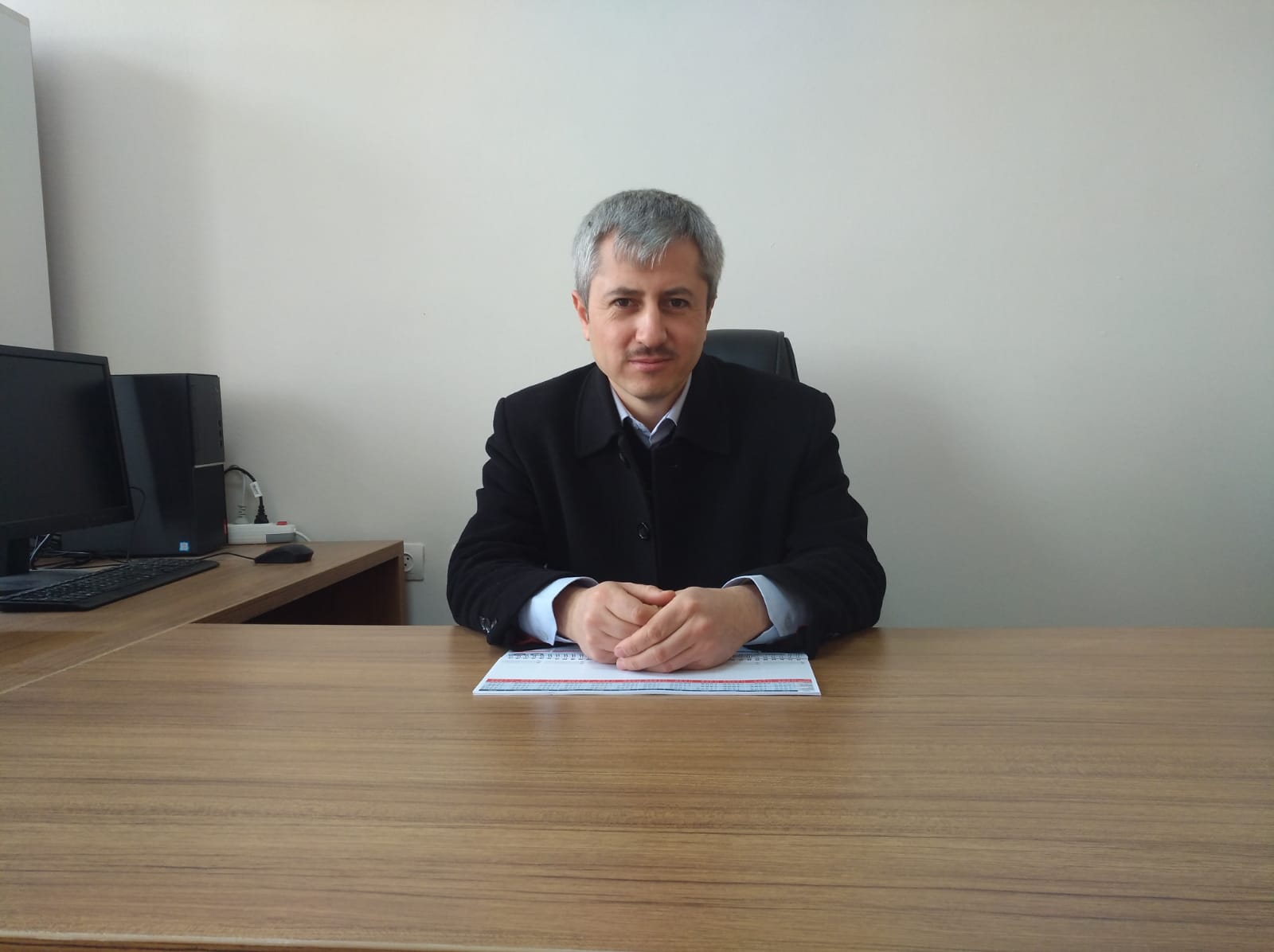 SUNUŞ  El Cezeri İmam Hatip Ortaokulu olarak hükümetimizin 2019-2023 Eğitim vizyonuna uygun, planlı ve  iyi bir eğitim seviyesine ulaşmak, bilgilerini sürekli güncellemek ve ilke edindiği hedefleri gerçekleştirmek maksadıyla 2019-2023 stratejik planı hazırlandı.           Okulumuz El Cezeri İmam Hatip Ortaokulu olarak öğrencilerin kendilerini ve çevresini daha iyi tanımalarına yardımcı olmak, yerleşebileceği ortaöğretim kurumlarını tanıtmak ve seçebileceği mesleklerin gerektirdiği, çağın ihtiyaçlarına uygun, bilgi, becerileri kazanmalarına yardımcı olmak; her şeyden önce milli ve manevi değerlerini özümsemiş iyi bir insan olarak toplumsallaşmasına katkıda bulunmak temel hedefimizdir.         2019-2023 Eğitim vizyonuna uygun amaç ve hedefleri gerçekleştirmek için planlama çalışmaları yapılırken önce durum analizleri yapılmıştır. Veli, Öğrenci ve Öğretmenlere yönelik yapılan anketlerle Güçlü ve zayıf yönlerimizi, iyileştirilebilir alanların tespiti yapılmıştır.        2019-2023 stratejik planıyla okulun amaçları, hedefleri ve hedeflere ulaşmak için gerekli stratejiler daha somut hale getirilmiştir. MUHAMMED SELMANİOkul MüdürüİçindekilerSunuş	Hata! Yer işareti tanımlanmamış.İçindekiler	4BÖLÜM I: GİRİŞ ve PLAN HAZIRLIK SÜRECİ	5BÖLÜM II: DURUM ANALİZİ	6Okulun Kısa Tanıtımı *	6Okulun Mevcut Durumu: Temel İstatistikler	7PAYDAŞ ANALİZİ	12GZFT (Güçlü, Zayıf, Fırsat, Tehdit) Analizi	20Gelişim ve Sorun Alanları	23BÖLÜM III: MİSYON, VİZYON VE TEMEL DEĞERLER	26MİSYONUMUZ *	26VİZYONUMUZ *	26TEMEL DEĞERLERİMİZ *	27BÖLÜM IV: AMAÇ, HEDEF VE EYLEMLER	28TEMA I: EĞİTİM VE ÖĞRETİME ERİŞİM	28TEMA II: EĞİTİM VE ÖĞRETİMDE KALİTENİN ARTIRILMASI	31TEMA III: KURUMSAL KAPASİTE	36V. BÖLÜM: MALİYETLENDİRME	38EKLER:	14BÖLÜM I: GİRİŞ ve PLAN HAZIRLIK SÜRECİ2019-2023 dönemi stratejik plan hazırlanması süreci Üst Kurul ve Stratejik Plan Ekibinin oluşturulması ile başlamıştır. Ekip tarafından oluşturulan çalışma takvimi kapsamında ilk aşamada durum analizi çalışmaları yapılmış ve durum analizi aşamasında paydaşlarımızın plan sürecine aktif katılımını sağlamak üzere paydaş anketi, toplantı ve görüşmeler yapılmıştır. Durum analizinin ardından geleceğe yönelim bölümüne geçilerek okulumuzun amaç, hedef, gösterge ve eylemleri belirlenmiştir. Çalışmaları yürüten ekip ve kurul bilgileri altta verilmiştir.STRATEJİK PLAN ÜST KURULUBÖLÜM II: DURUM ANALİZİDurum analizi bölümünde okulumuzun mevcut durumu ortaya konularak neredeyiz sorusuna yanıt bulunmaya çalışılmıştır. Bu kapsamda okulumuzun kısa tanıtımı, okul künyesi ve temel istatistikleri, paydaş analizi ve görüşleri ile okulumuzun Güçlü Zayıf Fırsat ve Tehditlerinin (GZFT) ele alındığı analize yer verilmiştir.Okulun Kısa Tanıtımı Okulumuz Hilvan’da El-Cezeri İmam Hatip Ortaokulu olarak 2019 yılında açılmıştır.2019 Ağustos ayında acılan okulumuz 2019 eylül ayında kız ve erkek imam hatip ortaokulu olarak faaliyete başlamıştır.Okulun Mevcut Durumu: Temel İstatistiklerOkul KünyesiOkulumuzun temel girdilerine ilişkin bilgiler altta yer alan okul künyesine ilişkin tabloda yer almaktadır.Temel Bilgiler Tablosu- Okul Künyesi Çalışan BilgileriOkulumuzun çalışanlarına ilişkin bilgiler altta yer alan tabloda belirtilmiştir.Çalışan Bilgileri TablosuOkulumuz Bina ve Alanları	Okulumuzun binası ile açık ve kapalı alanlarına ilişkin temel bilgiler altta yer almaktadır.Okul Yerleşkesine İlişkin Bilgiler Sınıf ve Öğrenci Bilgileri	Okulumuzda yer alan sınıfların öğrenci sayıları alttaki tabloda verilmiştir.*Sınıf sayısına göre istenildiği kadar satır eklenebilir.Donanım ve Teknolojik KaynaklarımızTeknolojik kaynaklar başta olmak üzere okulumuzda bulunan çalışır durumdaki donanım malzemesine ilişkin bilgiye alttaki tabloda yer verilmiştir.Teknolojik Kaynaklar TablosuGelir ve Gider BilgisiOkulumuz yeni açılan bir okul olduğu için gelir gider hesaplaması yapılamamıştırPAYDAŞ ANALİZİKurumumuzun temel paydaşları öğrenci, veli ve öğretmen olmakla birlikte eğitimin dışsal etkisi nedeniyle okul çevresinde etkileşim içinde olunan geniş bir paydaş kitlesi bulunmaktadır. Paydaşlarımızın görüşleri anket, toplantı, dilek ve istek kutuları, elektronik ortamda iletilen önerilerde dâhil olmak üzere çeşitli yöntemlerle sürekli olarak alınmaktadır.*Anket sonuçları ayrıntılı bir şekilde ekte verilmiştir. Anket sonuçlarına göre belirlenen güçlü ve iyileştirilmeye açık alanlarımız aşağıda belirtilmiştir.Öğrenci Anketi Sonuçları:Okul binası ve fiziki imkan yeterliliği, okulda yeterli miktarda sanatsal ve kültürel faaliyetler gibi alanlar ‘iyileştirmeye açık alanlar’ sonucu çıkmaktadır. Diğer maddelerde sorulan sorular ‘Güçlü yönler’ olarak kabul edilmiştir.Öğretmen Anketi Sonuçları:Okulda öğretmenlerin kullanımına tahsis edilmiş yerler, çalışanlara yönelik sosyal ve kültürel faaliyetler ‘iyileştirmeye açık alanlar’ sonucu çıkmaktadır. Diğer maddelerde sorulan sorular ‘Güçlü yönler’ olarak kabul edilmiştir.Veli Anketi Sonuçları:Okul binası ve fiziki imkan yeterliliği, okulda yeterli miktarda sanatsal ve kültürel faaliyetler düzenlenmesi, okulun teknik araç gereç yönünden yeterli donanıma sahip olması ‘iyileştirmeye açık alanlar’ sonucu çıkmaktadır. Diğer maddelerde sorulan sorular ‘Güçlü yönler’ olarak kabul edilmiştir.EKLER: Öğretmen, öğrenci ve veli anket örnekleri klasör ekinde olup okullarınızda uygulanarak sonuçlarından paydaş analizi bölümü ve sorun alanlarının belirlenmesinde yararlanabilirsiniz.ÖĞRENCİ ANKET SONUCUVELİ ANKET SONUCUÖĞRETMEN ANKET SONUCUGZFT (Güçlü, Zayıf, Fırsat, Tehdit) Analizi Okulumuzun temel istatistiklerinde verilen okul künyesi, çalışan bilgileri, bina bilgileri, teknolojik kaynak bilgileri ve gelir gider bilgileri ile paydaş anketleri sonucunda ortaya çıkan sorun ve gelişime açık alanlar iç ve dış faktör olarak değerlendirilerek GZFT tablosunda belirtilmiştir. Dolayısıyla olguyu belirten istatistikler ile algıyı ölçen anketlerden çıkan sonuçlar tek bir analizde birleştirilmiştir.Kurumun güçlü ve zayıf yönleri donanım, malzeme, çalışan, iş yapma becerisi, kurumsal iletişim gibi çok çeşitli alanlarda kendisinden kaynaklı olan güçlülükleri ve zayıflıkları ifade etmektedir ve ayrımda temel olarak okul müdürü/müdürlüğü kapsamından bakılarak iç faktör ve dış faktör ayrımı yapılmıştır. İçsel Faktörler Güçlü YönlerZayıf YönlerDışsal FaktörlerFırsatlarTehditlerGelişim ve Sorun AlanlarıGelişim ve sorun alanları analizi ile GZFT analizi sonucunda ortaya çıkan sonuçların planın geleceğe yönelim bölümü ile ilişkilendirilmesi ve buradan hareketle hedef, gösterge ve eylemlerin belirlenmesi sağlanmaktadır. Gelişim ve sorun alanları ayrımında eğitim ve öğretim faaliyetlerine ilişkin üç temel tema olan Eğitime Erişim, Eğitimde Kalite ve kurumsal Kapasite kullanılmıştır. Eğitime erişim, öğrencinin eğitim faaliyetine erişmesi ve tamamlamasına ilişkin süreçleri; Eğitimde kalite, öğrencinin akademik başarısı, sosyal ve bilişsel gelişimi ve istihdamı da dâhil olmak üzere eğitim ve öğretim sürecinin hayata hazırlama evresini; Kurumsal kapasite ise kurumsal yapı, kurum kültürü, donanım, bina gibi eğitim ve öğretim sürecine destek mahiyetinde olan kapasiteyi belirtmektedir.Gelişim ve sorun alanlarına ilişkin GZFT analizinden yola çıkılarak saptamalar yapılırken yukarıdaki tabloda yer alan ayrımda belirtilen temel sorun alanlarına dikkat edilmesi gerekmektedir.Gelişim ve Sorun AlanlarımızBÖLÜM III: MİSYON, VİZYON VE TEMEL DEĞERLEROkul Müdürlüğümüzün Misyon, vizyon, temel ilke ve değerlerinin oluşturulması kapsamında öğretmenlerimiz, öğrencilerimiz, velilerimiz, çalışanlarımız ve diğer paydaşlarımızdan alınan görüşler, sonucunda stratejik plan hazırlama ekibi tarafından oluşturulan Misyon, Vizyon, Temel Değerler; Okulumuz üst kurulana sunulmuş ve üst kurul tarafından onaylanmıştır.MİSYONUMUZ              Eğitimin genel amaç ve ilkelerine uygun olarak içinde yaşadığı topluma değer katmayı amaçlayan, kendine büyük ufuklar çizen, araştırmacı ve sorgulayıcı, geçmiş ve gelecek arasında irtibatı sağlayan, güzel ahlak ve çalışkanlığıyla milli ve manevi değerlerine bağlı, teknolojiyi kullanarak aktif öğrenmeyi gerçekleştirebilen, değişen müfredat çerçevesinde her konuda proje üretebilen, evrensel ilkeleri gözeten, karakterli, öncü ve yaşam boyu öğrenen ve insan haklarına saygılı ilim sahibi ve nitelikli insanlar yetiştirmektir.VİZYONUMUZ         Madde ve mana aleminde dengeyi kurabilen, sunduğu hizmetlerle örnek olan, kültürel mirası değerlendirebilen, yaşanan hayatı yorumlayabilen, ‘’Yaratılanı severiz, yaratandan ötürü.’’ düsturuyla hareket eden, evrensel değerleri benimsemiş, özgür, sorumluluk sahibi, dini değerlerine bağlı, güzel ahlaklı, duyarlı, araştıran ve sorgulayan, önder, saygılı ve sorumlu bireyleri yetiştiren bir kurum olmayı başarmaktır.           TEMEL DEĞERLERİMİZÇalışkanlık ve güzel ahlakSabırlı, hoşgörülü ve kararlılık,Adaletli performans değerlendirme,Bireysel farkları dikkate almak,Kendisiyle ve çevresi ile barışık olmak,Yetkinlik, üretkenlik ve girişimcilik ruhuna sahip olmak,Doğa ve çevreyi koruma bilinci,Sürekli gelişimKarşılıklı güven ve dürüstlük,Eğitimde süreklilik anlayışı,BÖLÜM IV: AMAÇ, HEDEF VE EYLEMLERTEMA I: EĞİTİM VE ÖĞRETİME ERİŞİMEğitim ve öğretime erişim okullaşma ve okul terki, devam ve devamsızlık, okula uyum ve oryantasyon, özel eğitime ihtiyaç duyan bireylerin eğitime erişimi, yabancı öğrencilerin eğitime erişimi ve hayat boyu öğrenme kapsamında yürütülen faaliyetlerin ele alındığı temadır.Stratejik Amaç 1: Kayıt bölgemizde yer alan çocukların okullaşma oranlarını artıran, öğrencilerin uyum ve devamsızlık sorunlarını gideren etkin bir yönetim yapısı kurulacaktır.   Stratejik Hedef 1.1.  Kayıt bölgemizde yer alan çocukların okullaşma oranları artırılacak ve öğrencilerin uyum ve devamsızlık sorunları da giderilecektir. Performans Göstergeleri TEMA II: EĞİTİM VE ÖĞRETİMDE KALİTENİN ARTIRILMASIEğitim ve öğretimde kalitenin artırılması başlığı esas olarak eğitim ve öğretim faaliyetinin hayata hazırlama işlevinde yapılacak çalışmaları kapsamaktadır. Bu tema altında akademik başarı, sınav kaygıları, sınıfta kalma, ders başarıları ve kazanımları, disiplin sorunları, öğrencilerin bilimsel, sanatsal, kültürel ve sportif faaliyetleri ile istihdam ve meslek edindirmeye yönelik rehberlik ve diğer mesleki faaliyetler yer almaktadır. Stratejik Amaç 2: Öğrencilerimizin gelişmiş dünyaya uyum sağlayacak şekilde donanımlı bireyler olabilmesi için eğitim ve öğretimde kalite artırılacaktır.Stratejik Hedef 2.1.  Öğrenme kazanımlarını takip eden ve velileri de sürece dâhil eden bir yönetim anlayışı ile öğrencilerimizin akademik başarıları ve sosyal faaliyetlere etkin katılımı artırılacaktır.Performans GöstergeleriEylemlerStratejik Hedef 2.2.  Etkin bir rehberlik anlayışıyla, öğrencilerimizi ilgi ve becerileriyle orantılı bir şekilde üst öğrenime veya istihdama hazır hale getiren daha kaliteli bir kurum yapısına geçilecektir. Performans GöstergeleriEylemlerTEMA III: KURUMSAL KAPASİTEStratejik Amaç 3: Eğitim ve öğretim faaliyetlerinin daha nitelikli olarak verilebilmesi için okulumuzun kurumsal kapasitesi güçlendirilecektir. Stratejik Hedef 3.1.  Okulumuzda katılımcı yönetim anlayışıyla birlikte, temizlik ve iş sağlığı ve güvenliği gibi konularda çevresine örnek konumda olan bir kurum haline getirilecektir.Performans GöstergeleriEylemlerV. BÖLÜM: MALİYETLENDİRME2019-2023 Stratejik Planı Faaliyet/Proje Maliyetlendirme TablosuVI. BÖLÜM: İZLEME VE DEĞERLENDİRMEOkulumuz Stratejik Planı izleme ve değerlendirme çalışmalarında 5 yıllık Stratejik Planın izlenmesi ve 1 yıllık gelişim planın izlenmesi olarak ikili bir ayrıma gidilecektir. Stratejik planın izlenmesinde 6 aylık dönemlerde izleme yapılacak denetim birimleri, il ve ilçe millî eğitim müdürlüğü ve Bakanlık denetim ve kontrollerine hazır halde tutulacaktır.Yıllık planın uygulanmasında yürütme ekipleri ve eylem sorumlularıyla aylık ilerleme toplantıları yapılacaktır. Toplantıda bir önceki ayda yapılanlar ve bir sonraki ayda yapılacaklar görüşülüp karara bağlanacaktır. Üst Kurul BilgileriÜst Kurul BilgileriEkip BilgileriEkip BilgileriAdı SoyadıUnvanıAdı SoyadıUnvanıMUHAMMED SELMANİOkul MüdürüUğur ÇETİNMüdür YardımcısıUğur ÇETİNMüdür YardımcısıNufel ÖDENÖğretmenSedat DÜŞMEZOkul-Aile Bir. Başk.Abdurrahim BUDAKÖğretmenNezif KUŞUÇAROkul-Aile Bir. Yön. Kurulu ÜyesiRukiye Ümit PAYCIÖğretmenFedli İNANIRVeliAbdulcabbar YÜKSEKYAYLAVeli İli:Şanlıurfaİli:Şanlıurfaİli:Şanlıurfaİli:Şanlıurfaİlçesi:Hilvanİlçesi:Hilvanİlçesi:Hilvanİlçesi:HilvanAdres: Bahçelievler Mah. 238. Sok. No:2Bahçelievler Mah. 238. Sok. No:2Bahçelievler Mah. 238. Sok. No:2Coğrafi Konum  (link)Coğrafi Konum  (link)https://www.google.com/maps/@37.5908579,38.9563282,20.25zhttps://www.google.com/maps/@37.5908579,38.9563282,20.25zTelefon Numarası: 0414 68127260414 68127260414 6812726Faks Numarası:Faks Numarası:e- Posta Adresi:766079@meb.k12.tr766079@meb.k12.tr766079@meb.k12.trWeb sayfası adresi:Web sayfası adresi:www.elcezeriiho.meb.k12.trwww.elcezeriiho.meb.k12.trKurum Kodu:766079766079766079Öğretim Şekli:Öğretim Şekli:Tam GünTam GünOkulun Hizmete Giriş Tarihi : Okulun Hizmete Giriş Tarihi : Okulun Hizmete Giriş Tarihi : Okulun Hizmete Giriş Tarihi : Toplam Çalışan Sayısı Toplam Çalışan Sayısı 1515Öğrenci Sayısı:Kız4444Öğretmen SayısıKadın44Öğrenci Sayısı:Erkek3030Öğretmen SayısıErkek88Öğrenci Sayısı:Toplam7474Öğretmen SayısıToplam1212Derslik Başına Düşen Öğrenci SayısıDerslik Başına Düşen Öğrenci SayısıDerslik Başına Düşen Öğrenci Sayısı:9Şube Başına Düşen Öğrenci SayısıŞube Başına Düşen Öğrenci SayısıŞube Başına Düşen Öğrenci Sayısı:11Öğretmen Başına Düşen Öğrenci SayısıÖğretmen Başına Düşen Öğrenci SayısıÖğretmen Başına Düşen Öğrenci Sayısı:6Şube Başına 30’dan Fazla Öğrencisi Olan Şube SayısıŞube Başına 30’dan Fazla Öğrencisi Olan Şube SayısıŞube Başına 30’dan Fazla Öğrencisi Olan Şube Sayısı:0Öğrenci Başına Düşen Toplam Gider MiktarıÖğrenci Başına Düşen Toplam Gider MiktarıÖğrenci Başına Düşen Toplam Gider Miktarı:0Öğretmenlerin Kurumdaki Ortalama Görev SüresiÖğretmenlerin Kurumdaki Ortalama Görev SüresiÖğretmenlerin Kurumdaki Ortalama Görev Süresi:1 yılUnvan*ErkekKadınToplamOkul Müdürü ve Müdür Yardımcısı202Sınıf Öğretmeni000Branş Öğretmeni8412Rehber Öğretmen011İdari Personel000Yardımcı Personel101Güvenlik Personeli000Toplam Çalışan Sayıları10515Okul Bölümleri Okul Bölümleri Özel AlanlarVarYokOkul Kat Sayısı2Çok Amaçlı SalonXDerslik Sayısı8Çok Amaçlı SahaXDerslik Alanları (m2)400KütüphaneXKullanılan Derslik Sayısı7Fen LaboratuvarıXŞube Sayısı7Bilgisayar LaboratuvarıXİdari Odaların Alanı (m2)24İş AtölyesiXÖğretmenler Odası (m2)12Beceri AtölyesiXOkul Oturum Alanı (m2)300PansiyonXOkul Bahçesi (Açık Alan)(m2)1200Okul Kapalı Alan (m2)600Sanatsal, bilimsel ve sportif amaçlı toplam alan (m2)0Kantin (m2)0Tuvalet Sayısı6Diğer (………….)SINIFIKızErkekToplamSINIFIKızErkekToplam5-A170175-B020206-A110116-B0557-A6068-A100108-B505Akıllı Tahta Sayısı0TV Sayısı0Masaüstü Bilgisayar Sayısı3Yazıcı Sayısı2Taşınabilir Bilgisayar Sayısı0Fotokopi Makinası Sayısı1Projeksiyon Sayısı0İnternet Bağlantı Hızı8 MbitsYıllarGelir MiktarıGider Miktarı20192020Sıra NoMADDELERKATILMA DERECESİKATILMA DERECESİKATILMA DERECESİKATILMA DERECESİKATILMA DERECESİSıra NoMADDELERKesinlikle KatılıyorumKatılıyorumKararsızımKısmen KatılıyorumKatılmıyorum1Öğretmenlerimle ihtiyaç duyduğumda rahatlıkla görüşebilirim.311812912Okul müdürü ile ihtiyaç duyduğumda rahatlıkla konuşabiliyorum.311214783Okulun rehberlik servisinden yeterince yararlanabiliyorum.331711184Okula ilettiğimiz öneri ve isteklerimiz dikkate alınır.16191611105Okulda kendimi güvende hissediyorum.39156566Okulda öğrencilerle ilgili alınan kararlarda bizlerin görüşleri alınır.15151511127Öğretmenler yeniliğe açık olarak derslerin işlenişinde çeşitli yöntemler kullanmaktadır.40156828Derslerde konuya göre uygun araç gereçler kullanılmaktadır.232378119Teneffüslerde ihtiyaçlarımı giderebiliyorum.501154210Okulun içi ve dışı temizdir.22188131111Okulun binası ve diğer fiziki mekânlar yeterlidir.141613101712Okulumuzda yeterli miktarda sanatsal ve kültürel faaliyetler düzenlenmektedir.191315816Sıra NoMADDELERKATILMA DERECESİKATILMA DERECESİKATILMA DERECESİKATILMA DERECESİKATILMA DERECESİSıra NoMADDELERKesinlikle KatılıyorumKatılıyorumKararsızımKısmen KatılıyorumKatılmıyorum1İhtiyaç duyduğumda okul çalışanlarıyla rahatlıkla görüşebiliyorum.25162112Bizi ilgilendiren okul duyurularını zamanında öğreniyorum. 30101313Öğrencimle ilgili konularda okulda rehberlik hizmeti alabiliyorum.21144224Okula ilettiğim istek ve şikâyetlerim dikkate alınıyor. 16203135Öğretmenler yeniliğe açık olarak derslerin işlenişinde çeşitli yöntemler kullanmaktadır.19202116Okulda yabancı kişilere karşı güvenlik önlemleri alınmaktadır. 12157277Okulda bizleri ilgilendiren kararlarda görüşlerimiz dikkate alınır. 16186228E-Okul Veli Bilgilendirme Sistemi ile okulun internet sayfasını düzenli olarak takip ediyorum.181131029Çocuğumun okulunu sevdiğini ve öğretmenleriyle iyi anlaştığını düşünüyorum.231811110Okul, teknik araç ve gereç yönünden yeterli donanıma sahiptir.413910711Okul her zaman temiz ve bakımlıdır.1712103212Okulun binası ve diğer fiziki mekânlar yeterlidir.986111013Okulumuzda yeterli miktarda sanatsal ve kültürel faaliyetler düzenlenmektedir.1012796Sıra NoMADDELERKATILMA DERECESİKATILMA DERECESİKATILMA DERECESİKATILMA DERECESİKATILMA DERECESİSıra NoMADDELERKesinlikle KatılıyorumKatılıyorumKararsızımKısmen KatılıyorumKatılmıyorum1Okulumuzda alınan kararlar, çalışanların katılımıyla alınır.362Kurumdaki tüm duyurular çalışanlara zamanında iletilir.643Her türlü ödüllendirmede adil olma, tarafsızlık ve objektiflik esastır.554Kendimi, okulun değerli bir üyesi olarak görürüm.4515Çalıştığım okul bana kendimi geliştirme imkânı tanımaktadır.3516Okul, teknik araç ve gereç yönünden yeterli donanıma sahiptir.21617Okulda çalışanlara yönelik sosyal ve kültürel faaliyetler düzenlenir.213318Okulda öğretmenler arasında ayrım yapılmamaktadır.649Okulumuzda yerelde ve toplum üzerinde olumlu etki bırakacak çalışmalar yapmaktadır.522110Yöneticilerimiz, yaratıcı ve yenilikçi düşüncelerin üretilmesini teşvik etmektedir.44211Yöneticiler, okulun vizyonunu, stratejilerini, iyileştirmeye açık alanlarını vs. çalışanlarla paylaşır.4612Okulumuzda sadece öğretmenlerin kullanımına tahsis edilmiş yerler yeterlidir.153113Alanıma ilişkin yenilik ve gelişmeleri takip eder ve kendimi güncellerim.37ÖğrencilerDin Öğretimi Vizyon Belgesi kapsamında her ay öğrencilerimiz kts etkinliğine katılmaktadır. ÇalışanlarKendini geliştiren, genç, istekli, teknoloji kullanmayı bilen öğretim kadromuzun olmasıBina ve YerleşkeBinanın şehir merkezinde olmasıDonanımTüm sınıflarda etkileşimli tahta olmasıBütçeDin öğretimi her sene kırtasiye yardımı yapılmasıYönetim SüreçleriAlınan kararlarda personelin görüşünün alınmasıİletişim SüreçleriKurum içi iletişim kanallarının açık olması, Whatsapp okul grubunun etkin kullanılmasıÖğrencilerDerse hazırlıksız gelmeleri, hususi çalışma odalarının olmaması, ders dışında ders yerine kafelere gitmeleri ve teknolojik ürünlerin gereğinden fazla vakit ayırmalarıÇalışanlarGörevlendirme ile başka okula giden öğretmenin yeri dolmaması, Sınıf rehber öğretmenlerinin gerekli özentiyi göstermemesi,Bazı öğretmenlerin okulumuzda yarı zamanlı çalışması ve gereken ilgiyi gösterememeleriVelilerVelilerin, okulun ihtiyaç duyduğu bir çok şeyi okul ve resmi kurumlardan beklemesi, okulla iletişimin kopuk olması, toplantılara katılımının zayıf olması,öğrencileri fazla ders çalışmaya teşvik etmemeleriBina ve YerleşkeAynı bahçeyi içerisinde iki okulun olması nedeniyle arada örülen duvarlardan dolayı oyun alanının daralması ve yeşil alanını kalmaması DonanımYer darlığından dolayı kütüphane, laboratuar, kantin olmamasıBütçeVelilerin okul bütçesine yeterli katkıda bulunmaması, temizlik elemanın yetersizliğiYönetim SüreçleriÖğretmenler kurulunda alınan kararların tam olarak uygulanamamasıİletişim SüreçleriOkul veli iletişiminini istenen düzeyde olmamasıPolitikBaşkanlık sistemiyle birlikte eğitimle ilgili kararların hızlı bir şekilde alınması,  Milli Eğitim Bakanının eğitimci kökenli olması ve eğitimle ilgili sorunları iyi bilmesiEkonomikHazineden eğitime ayrılan payın artması, gerektiğinde ilçe milli eğitim müdürlüğünün gerekli yardımı yapmasıSosyolojikÇok farklı görüş olmasın rağmen hoşgörünün hakim olmasıTeknolojikFatih Projesiyle okulun teknolojik aletlerle(yazıcı, akıllı tahta) zenginleştirilmesiMevzuat-YasalÖğretmen, veli ve öğrencilerden gelen düşüncelerin bakanlıkça değerlendirilip mevzuata dönüştürülmesiEkolojikÇevre duyarlılığı artırıcı afiş ve reklamların okulumuzda devamlı yapılmasıPolitikMilli Eğitim Bakanının ve sınav sisteminin sürekli değişmesi, taşımalı ve zorunlu eğitimin eğitim kalitesini düşürmesi ve öğretmen, idareci verimini düşürmesiEkonomikOkulumuz için bakanlığın bütçe ayırmamasıSosyolojikParçalanmış, problemli ve pedagojik anlamda bilinçsiz ailelerTeknolojikOkulumuzun yakınında internet kafelerin varlığıMevzuat-Yasalİlköğretim Kurumları yönetmeliğinin öğrenci disiplini ile ilgili maddelerinin yetersizliğiEkolojikİlçede okul çevresinin yeterince temiz olmaması, okul bahçesinin dar ve yeşil alanı olmaması, mesai saatlerinden sonra çevredeki çocukların okul fiziki ortamlarına çok zarar vermesi, eğitim yılının başında temizlik işçisinin verilmemesi, güvenlik elemanını olmamasıEğitime ErişimEğitimde KaliteKurumsal KapasiteOkullaşma OranıAkademik BaşarıKurumsal İletişimOkula Devam/ DevamsızlıkSosyal, Kültürel ve Fiziksel GelişimKurumsal YönetimOkula Uyum, OryantasyonSınıf TekrarıBina ve YerleşkeÖzel Eğitime İhtiyaç Duyan Bireylerİstihdam Edilebilirlik ve YönlendirmeDonanımYabancı ÖğrencilerÖğretim YöntemleriTemizlik, HijyenHayatboyu ÖğrenmeDers araç gereçleriİş Güvenliği, Okul Güvenliği 1.TEMA: EĞİTİM VE ÖĞRETİME ERİŞİM 1.TEMA: EĞİTİM VE ÖĞRETİME ERİŞİM1Okulumuzun zorunlu kayıt çevresi olmadığı için öğrenciler de sadece erkeklerden oluştuğu için sene sonlarında tüm ilkokullarında tanıtıcı seminerler düzenlenip okullaşma oranının artırılmasına çalışılmakta.2Öğrenci devamının sağlanması için  aile ziyaretleri yapılmakta ve veliler devamsızlık konusunda bilgilendirilmekte.3Her sene okula yeni gelen öğrencilerimize okula uyum seminerleri düzenlenmekte.4Özel eğitime ihtiyaç  duyan öğrencileri için Bep planı hazırlanmakta ve destek eğitim odası açılmakta.5Yabanı öğrenciler ayrımı yapmadan okula  uyumu için çalışmalar yapılmakta.6Velilerimize yönelik eğitici seminerleri de verilmekte2.TEMA: EĞİTİM VE ÖĞRETİMDE KALİTE2.TEMA: EĞİTİM VE ÖĞRETİMDE KALİTE1Eğitimde başarıyı artırma projesi okulumuzda uygulanmakta.(Koçluk sistemi, düzenli denemeler)2Öğrencilerin sosyal kültürel gelişimini artırmak için Din Öğretimi Müdürlüğü kontrolünde her ay faaliyetler yapılmaktadır. Okul bahçesinde oyun alanları geliştirilip çeşitlendirilmekte3Sınıf tekrarları en az seviyeye indirilmeye çalışılmakta4Nitelikli okullara yönlendirmek için seminerler düzenlenmekte ve kurslar açılmakta5Çeşitli öğretim yöntemlerini uygulamakla birlikte bireyselleştirilmiş öğretim yöntemlerine ağırlık vermek6Ders araç gereci temini konusunda paydaşlarla işbirliği yapmak ve araç gereçleri dersin öncesinde hazır bulundurmak3.TEMA: KURUMSAL KAPASİTE3.TEMA: KURUMSAL KAPASİTE1Okulumuz öğretmen, öğrenci ve velilere yönelik çeşitli faaliyetler düzenlemek ve bunları okulumuz resmi sayfasında paylaşmak.2Gayretli ve başarılı öğretmen ve öğrencileri ödüllendirme ve çeşitli projeler yapma, öğrencileri çevredeki yarışmalara hazırlama 3Okul binası çok eski olduğu için iyileştirme ve güzelleştirme çalışmaları yapma4Eğitim materyalini iyileştirmek için çeşitli kurum ve kuruluş, vakıflardan yardım istemek5Öğrencileri temizlik ve hijyen konusunda bilgilendirmek, ayın temiz sınıfını seçip ödüllendirmek6İş sağlığı ve güvenliği konusunda gerekli önlemleri almakNoPERFORMANSGÖSTERGESİMevcutMevcutHEDEFHEDEFHEDEFHEDEFHEDEFHEDEFNoPERFORMANSGÖSTERGESİ201920202020202120222023PG.1.1.aKayıt bölgesindeki öğrencilerden okula kayıt yaptıranların oranı (%)%75%60%60%60%50%50PG.1.1.bİlkokul birinci sınıf öğrencilerinden en az bir yıl okul öncesi eğitim almış olanların oranı (%)(ilkokul)PG.1.1.c.Okula yeni başlayan öğrencilerden oryantasyon eğitimine katılanların oranı (%)%30%32%32%34%35%37PG.1.1.d.Bir eğitim ve öğretim döneminde 20 gün ve üzeri devamsızlık yapan öğrenci oranı (%)%0%0%0%0%0%0PG.1.1.e.Bir eğitim ve öğretim döneminde 20 gün ve üzeri devamsızlık yapan yabancı öğrenci oranı (%)%0%0%0%0%0%0PG.1.1.f.Okulun özel eğitime ihtiyaç duyan bireylerin kullanımına uygunluğu (0-1)000000PG.1.1.g.Hayatboyu öğrenme kapsamında açılan kurslara devam oranı (%) (halk eğitim)PG.1.1.h.Hayatboyu öğrenme kapsamında açılan kurslara katılan kişi sayısı (sayı) (halkeğitim)NoEylem İfadesiEylem SorumlusuEylem Tarihi1.1.1.Kayıt bölgesinde yer alan öğrencilerin tespiti çalışması yapılacaktır.Okul Stratejik Plan Ekibi01 Mayıs-07 Haziran1.1.2Devamsızlık yapan öğrencilerin tespiti ve erken uyarı sistemi için çalışmalar yapılacaktır.Okul Stratejik Plan Ekibi01 Ekim-31 Ekim1.1.3Devamsızlık yapan öğrencilerin velileri ile özel aylık  toplantı ve görüşmeler yapılacaktır.Rehberlik KuruluHer ayın son haftası1.1.4Okulun özel eğitime ihtiyaç duyan bireylerin kullanımının kolaylaştırılması için rampa ve asansör eksiklikleri tamamlanacaktır.Müdür YardımcısıMayıs 20201.1.51.1.61.1.71.1.81.1.91.1.10NoPERFORMANSGÖSTERGESİMevcutMevcutHEDEFHEDEFHEDEFHEDEFHEDEFHEDEFNoPERFORMANSGÖSTERGESİ201920202020202120222023PG.1.1.aSınavla öğrenci alan liselere yerleşen öğrenci oranı (%)%70%70%80%90%95PG.1.1.bBir eğitim ve öğretim dönemindebilimsel, kültürel, sanatsal ve sportifalanlarda en az bir faaliyete katılan öğrenci oranı (%)%90%40%40%50%55%60PG.1.1.c.Halk kütüphanesinden yararlanan öğrenci sayısı%8060606575100PG.1.1.d.Öğretmenlerimizin moral motivasyon ve akademik başarısını artıracak faaliyetler5778910NoEylem İfadesiEylem SorumlusuEylem Tarihi1.1.1.8. sınıflara yönelik kendi bünyemizde oluşturduğumuz komisyon tarafından hazırlanan sorularla rutin deneme sınavları yapılacaktır.Stratejik planlama ekibiHer ay sonu1.1.2Elde edilen verilere göre öğrenci velileriyle toplantı yapılacaktır.Stratejik planlama ekibiHer ay sonu1.1.38. sınıflara yönelik sınavla öğrenci alan liselere gezi düzenlenecektir.Stratejik planlama ekibiHer yıl Nisan ayı1.1.4RAM’dan destek alınarak, öğrencilerimize sınav kaygısı konulu seminer düzenlenecektir.Stratejik planlama ekibiHer yıl Şubat ayı1.1.5Okulumuz bünyesinde masa tenisi, futbol, voleybol, basketbol turnuvaları düzenlemekStratejik planlama ekibiHer yıl Nisan-Mayıs-Haziran ayları1.1.6Okulumuzda ilahi korosu oluşturmak ve düzenlenen kermeste konser vermekStratejik planlama ekibiHer yıl Mayıs ayı1.1.7Kütüphane oluşturmak ve  donanımını iyileştirmekStratejik planlama ekibi1 Eylül-30 Eylül1.1.8Öğretmenlerimize modern öğretim yöntem-teknikler konusunda seminer düzenlemekStratejik planlama ekibi17 Haziran-28 HaziranNoPERFORMANSGÖSTERGESİMevcutMevcutHEDEFHEDEFHEDEFHEDEFHEDEFHEDEFNoPERFORMANSGÖSTERGESİ201920202020202120222023PG.1.1.aÖğrencilere mesleki eğitim seminerleri verilmesi566778PG.1.1.bOkul tarafından açılan destekleme ve yetiştirme kurs sayısı566566PG.1.1.c.Sosyal/kültürel/sportif faaliyetlere yönelik açılan destekleme ve yetiştirme kurs sayısı (merkezi sistem sınavlarına hazırlık kapsamında olmayan)011223PG.1.1.d.Ortaöğretim kurumlarına merkezi sınavla yerleştirmede tercih danışmanlığı hizmeti verilen öğrenci sayısı152020202530NoEylem İfadesiEylem SorumlusuEylem Tarihi1.1.1.8. sınıf öğrencilere yönelik mesleki eğitim semineri verilecektir.Rehberlik KuruluHer yıl Nisan ayı1.1.2Destekleme ve  Yetiştirme Kurslarının önemine ilişkin eğitim semineri verilecek ve kurslara katılım sayısının analizi yapılacaktır.Rehberlik KuruluHer Dönem başı1.1.38. sınıf öğrencilere yönelik tercih danışmanlığı hizmeti verilecektirRehberlik Servisi1 Haziran-15 Haziran1.1.4Sosyal/kültürel/sportif faaliyetlere yönelik Destekleme ve Yetiştirme Kursları açılması için öğrenciler yönlendirilecektirStratejik planlama ekibiHer Eğitim-Öğretim yılı Başı1.1.5NoPERFORMANSGÖSTERGESİMevcutMevcutHEDEFHEDEFHEDEFHEDEFHEDEFHEDEFNoPERFORMANSGÖSTERGESİ2019202020202021202220230PG.3.1.aOkulu geliştirme ve güzelleştirme maksadıyla öğretmenlerimizle yıllık toplantı sayısı57789100PG.3.2.bOkulu geliştirme ve güzelleştirme maksadıyla velilerimizle yıllık toplantı sayısı2333440PG.3.3.c.İş sağlığı ve güvenliği konusunda personelimize vereceğimiz seminer sayısı2333440PG.3.3.d.Okul aile birliğinden okul donanımını karşılamak için elde edilen gelir miktarı07507501000125015000NoEylem İfadesiEylem SorumlusuEylem Tarihi1.1.1.Okuldan beklentileri tespit etmek, sorunları ve çözümlerini bulmak adına öğretmenler ile toplantılar düzenlemek.Stratejik planlama ekibiHer ay sonu1.1.2Okuldan beklentileri tespit etmek, sorunları ve çözümlerini bulmak adına veliler ile toplantılar düzenlemek.Stratejik planlama ekibiHer dönem başı1.1.3İş sağlığı ve güvenliği konusunda personelimize yönelik seminer düzenlemekStratejik planlama ekibiHer dönem başı1.1.4Okul temizliği konusunda yardımcı personele yönelik bilgilendirme toplantısı düzenlemekStratejik planlama ekibiHer dönem başıKaynak Tablosu20192020202120222023ToplamKaynak Tablosu20192020202120222023ToplamGenel BütçeValilikler ve Belediyelerin KatkısıDiğer (Okul Aile Birlikleri)7501000125015001500TOPLAM7501000125015001500